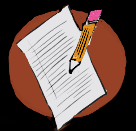 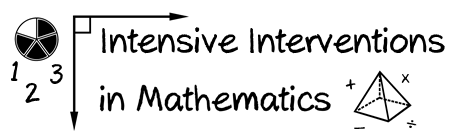 Look at this Computation measure.Score the measure by problems correct. Score the measure by digits correct. Graph the digits correct score on the student’s graph.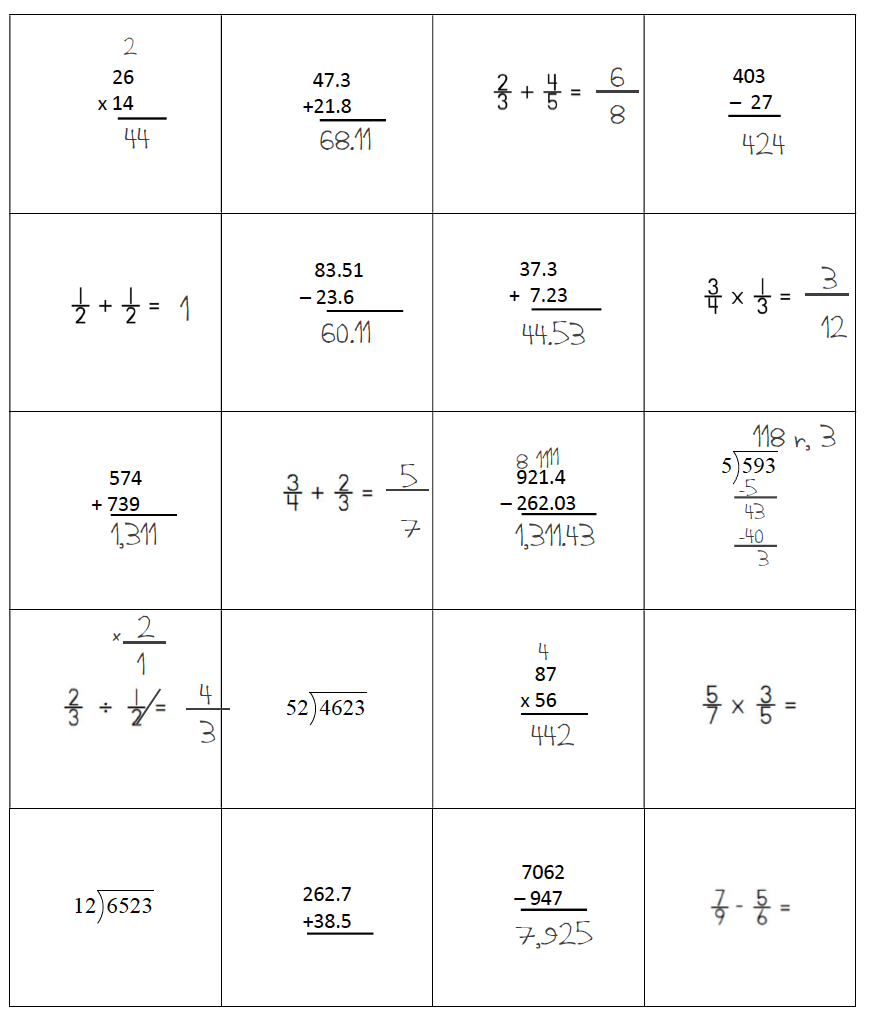 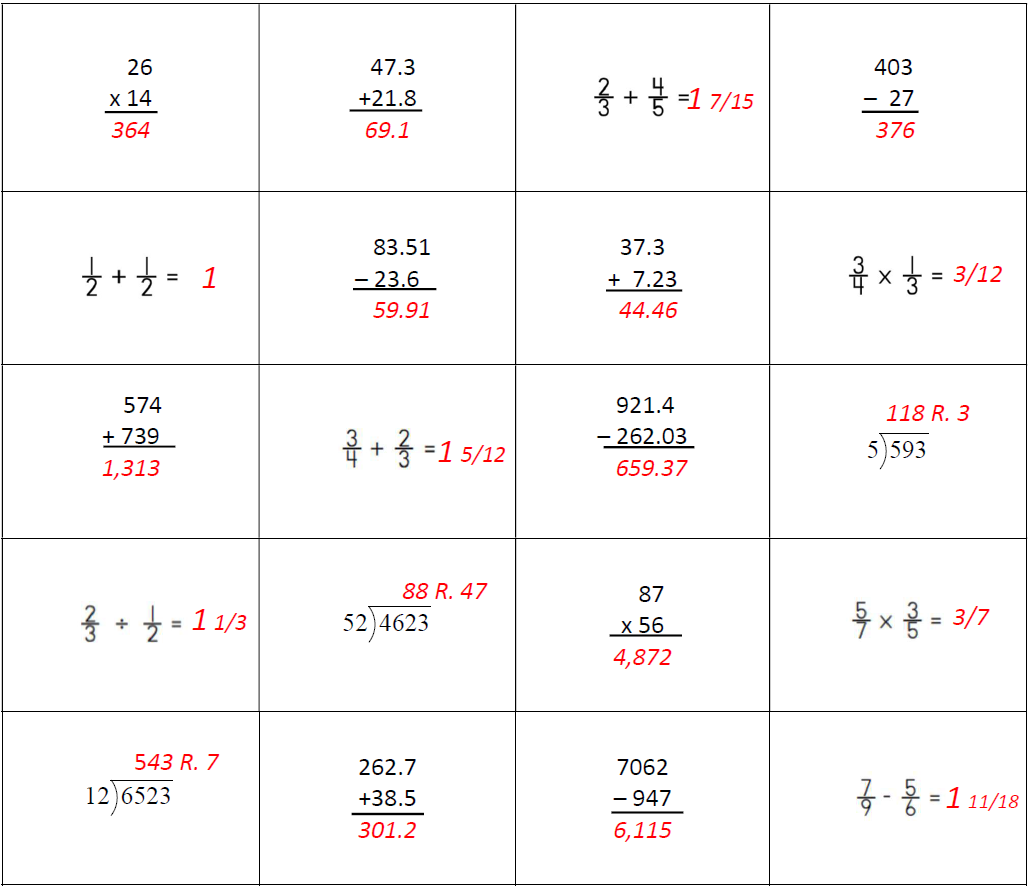 